Modern History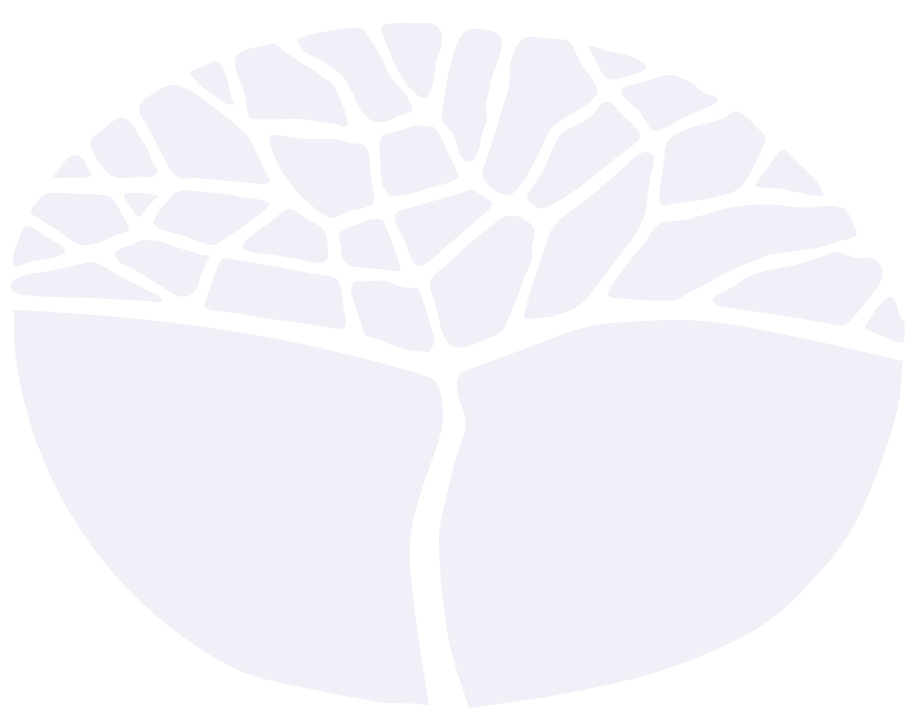 General courseExternally set taskSample 2016Note: This Externally set task sample is based on the following content from Unit 3 of the General Year 12 syllabus.Historical skills including:Chronology, terms and conceptsAnalysis and use of sourcesPerspectives and interpretationsExplanation and communication Historical knowledge and understanding from one of the following electives:The Industrial Revolution in Great Britain 1750-1890sAustralia 1914-1949The Meiji Restoration 1853-1911The USA between the wars 1918-1941India 1919-1948 – a study of the end of the British EmpireIn future years, this information will be provided late in Term 3 of the year prior to the conduct of the Externally set task. This will enable teachers to tailor their teaching and learning program to ensure that the content is delivered prior to the students undertaking the task in Term 2 of Year 12.Copyright© School Curriculum and Standards Authority, 2014This document – apart from any third party copyright material contained in it – may be freely copied, or communicated on an intranet, for non-commercial purposes in educational institutions, provided that the School Curriculum and Standards Authority is acknowledged as the copyright owner, and that the Authority’s moral rights are not infringed.Copying or communication for any other purpose can be done only within the terms of the Copyright Act 1968 or with prior written permission of the School Curriculum and Standards Authority. Copying or communication of any third party copyright material can be done only within the terms of the Copyright Act 1968 or with permission of the copyright owners.Any content in this document that has been derived from the Australian Curriculum may be used under the terms of the Creative Commons Attribution-NonCommercial 3.0 Australia licenceDisclaimerAny resources such as texts, websites and so on that may be referred to in this document are provided as examples of resources that teachers can use to support their learning programs. Their inclusion does not imply that they are mandatory or that they are the only resources relevant to the course.Modern HistoryExternally set task Working time for the task: 	60 minutesTotal marks:	30 marksWeighting: 	15% of the school mark Materials required for this task:	A Source Booklet (which contains four sources for the elective which you have studied) Use the four sources provided in the Source Booklet to answer the following questions.Identify the historical context of Source 1. You may consider the following:the relevant event/sthe significant person/people the key idea/sthe change/s depicted in the source.		(4 marks)	________________________________________________________________________________	________________________________________________________________________________	________________________________________________________________________________	________________________________________________________________________________	________________________________________________________________________________	________________________________________________________________________________	________________________________________________________________________________	________________________________________________________________________________	________________________________________________________________________________	________________________________________________________________________________	________________________________________________________________________________Compare and contrast the message/s of Source 1 with the message/s of Source 2. You should:identify the message/s of both sourcesshow point/s of similarityshow point/s of difference.	(6 marks)	________________________________________________________________________________	________________________________________________________________________________	________________________________________________________________________________	________________________________________________________________________________	________________________________________________________________________________	________________________________________________________________________________	________________________________________________________________________________	________________________________________________________________________________	________________________________________________________________________________	________________________________________________________________________________	________________________________________________________________________________	________________________________________________________________________________	________________________________________________________________________________	________________________________________________________________________________	________________________________________________________________________________	________________________________________________________________________________Comment on the usefulness, in terms of strengths and weaknesses, of Source 3 as historical evidence. Depending on the source, you may consider:the type of sourcewho produced the sourcewhen the source was produced the purpose of the source.	(5 marks)	________________________________________________________________________________	________________________________________________________________________________	________________________________________________________________________________	________________________________________________________________________________	________________________________________________________________________________	________________________________________________________________________________	________________________________________________________________________________	________________________________________________________________________________	________________________________________________________________________________	________________________________________________________________________________	________________________________________________________________________________	________________________________________________________________________________Identify the perspective in Source 4 and give reasons for the perspective. Depending on the source, you may consider: the purpose of the source where it was producedwhen it was producedwho produced the source.	(5 marks)	________________________________________________________________________________	________________________________________________________________________________	________________________________________________________________________________	________________________________________________________________________________	________________________________________________________________________________	________________________________________________________________________________	________________________________________________________________________________	________________________________________________________________________________	________________________________________________________________________________	________________________________________________________________________________	________________________________________________________________________________	________________________________________________________________________________Using the four sources as a starting point, discuss change in the society you have studied. You should consider:the changes shown in the four sources other changes that have occurred in the society during the period of studythe importance of the changes that you have identified.	(10 marks)	________________________________________________________________________________	________________________________________________________________________________	________________________________________________________________________________	________________________________________________________________________________	________________________________________________________________________________	________________________________________________________________________________	________________________________________________________________________________	________________________________________________________________________________	________________________________________________________________________________	________________________________________________________________________________	________________________________________________________________________________	________________________________________________________________________________	________________________________________________________________________________	________________________________________________________________________________	________________________________________________________________________________	________________________________________________________________________________	________________________________________________________________________________	________________________________________________________________________________	________________________________________________________________________________	________________________________________________________________________________	________________________________________________________________________________	________________________________________________________________________________